           КАРАР                                 РЕШЕНИЕ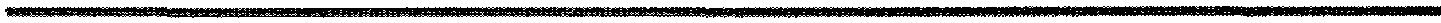       22.10.2018 йыл                              №300                                  22.10.2018 года О внесении изменений в решение Совета сельского поселения Акбулатовский сельсовет муниципального района Мишкинский район Республики Башкортостан от 16 августа 2016 года № 88 «Об утверждении Правил землепользования и застройки сельского поселения Акбулатовский сельсовет муниципального района Мишкинский район Республики Башкортостан (с измен. и дополнениями № 152 от 17.03.2017г., № 273 от 19.06.2018г.)          В соответствии со ст. 28 Федерального закона от 06.10.2003 года № 131-ФЗ «Об общих принципах организации местного самоуправления в Российской Федерации», статьи 10 Устава сельского поселения Акбулатовский сельсовет муниципального района    Мишкинский район Республики Башкортостан, и в целях приведения Правил землепользования и застройки сельского поселения Акбулатовский сельсовет муниципального района Мишкинский район Республики Башкортостан в соответствие с Градостроительным кодексом Российской Федерации и с Нормативами градостроительного проектирования, Совет сельского поселения Акбулатовский сельсовет муниципального района Мишкинский район Республики Башкортостан 27 созыва р е ш и л: 1. Внести в Решение Совета сельского поселения Акбулатовский сельсовет муниципального района Мишкинский район Республики Башкортостан от 16 августа 1016 года № 88 «Об утверждении Правил землепользования и застройки сельского поселения Акбулатовский сельсовет муниципального района Мишкинский район Республики Башкортостан» (с изменениями и дополнениями № 152 от 17.03.2017г., № 273 от 19.06.2018г.) следующие изменения и дополнения:  1.1. В статью 48 «Перечень видов и параметров разрешенного использования земельных участков и объектов капительного строительства для соответствующих территориальных зон» пп.48.1 Жилые зоны (Ж)Назначение жилых зон:Зона «Ж-1»:- для индивидуального жилищного строительства высотой не выше трех надземных этажей – площадь земельного участка от 1200 кв.м. до 2000,0 кв.м., для ведения личного подсобного хозяйства (приусадебный земельный участок) – площадь земельного участка от 1200 кв.м. до 2000 кв.м., не требующие организации санитарно-защитных зон.1.2. В статью 42 «Карта градостроительного зонирования территории сельского поселения Акбулатовский сельсовет муниципального района Мишкинский район Республики Башкортостан в части границ территориальных зон»Пп.42.1. Жилые зоны (Ж)           Зона «Ж-1»           - для индивидуального жилищного строительства высотой не выше трех надземных этажей – площадь земельного участка от 1200 кв.м. до 2000 кв.м.;          - для ведения личного подсобного хозяйства (приусадебный земельный участок) – площадь земельного участка от 1200 кв.м. до 2000 кв.м., не требующими организации санитарно-защитных зон;1.3. В статью 50 «Предельные (минимальные  и (или) максимальные) размеры земельных участков и предельные параметры размещенного строительства, реконструкции объектов капительного строительства» в таблице 3 «Предельные размеры земельных участков и предельные параметры разрешенного строительства, реконструкции объектов капитального строительства», в графе «Минимальная площадь, га» для Ж-1 установить 0,12 га. Предельные размеры земельных участков и предельные параметры разрешенного строительства, реконструкции объектов капитального строительства.Таблица 3.2.      Настоящее решение вступает в силу со дня его обнародования.3. Настоящее решение обнародовать путем размещения на информационном стенде в здании Администрации сельского поселения Акбулатовский сельсовет муниципального района Мишкинский район Республики Башкортостан по адресу: д. Новоакбулатово ул. Дружбы д. 13 и разместить на официальном сайте Администрации муниципального района Мишкинский район Республики Башкортостан www.mishkan.ru в разделе «Поселения» во вкладке «Акбулатовский сельсовет».Контроль исполнения настоящего решения возложить на постоянную комиссию по развитию предпринимательства, земельным вопросам, благоустройству и экологии.Глава сельского поселения                                                       В.И. БикмурзинБашšортостан Республикаhы Мишкº районы муниципаль районыныœ Аšбулат аулы советы ауыл билºìºhå Советы 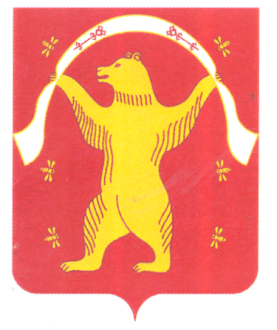 Совет сельского поселения Акбулатовский сельсовет муниципального района Мишкинский район Республики БашкортостанЗонаМиним./максим. площадь, гаМинимальная длина по улич. фронту, мМинимальная ширина на/глубину, мМинимальный отступ от красной линии (м)Максимальный процент застройки, %Минимальный процент озеленения, %Максимальная высота здания до конька крыши, мМаксимальная высота оград, мМинимальный отступ стен зданий с окнами из жилых помещений от  границ соседних участков (м)12*3*4*56*7*8*9*10*Ж-10,12/0,201530520-4020121,53,0ОД-10.07/0,127-3024-2666010-2016-0,9 от вы-соты фаса-да, выходя-щего на со-седний участокТ-1НРНРНРНРНР20НРНРНРП-12,0120160НР65НР20НРНРП-20,5608097020НР2,0НРР-10,02НРНР63050101,5НРР-24,0НРНР62050НР1,5НРСП-12,0НРНРНРНР50НР2,0НРСП-2НРНР50НРНР50НР2,0НРС-10,06НРНРНР4050НР1,5НРНРНЕ РЕГЛАМЕНТИРУЕТСЯНЕ РЕГЛАМЕНТИРУЕТСЯНЕ РЕГЛАМЕНТИРУЕТСЯНЕ РЕГЛАМЕНТИРУЕТСЯНЕ РЕГЛАМЕНТИРУЕТСЯНЕ РЕГЛАМЕНТИРУЕТСЯНЕ РЕГЛАМЕНТИРУЕТСЯНЕ РЕГЛАМЕНТИРУЕТСЯНЕ РЕГЛАМЕНТИРУЕТСЯ